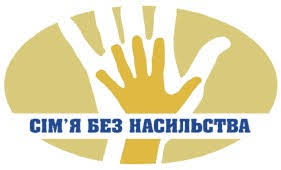 ПРО ЗАПОБІГАННЯ ТА ПРОТИДІЮ ДОМАШНЬОМУ НАСИЛЬСТВУ В УМОВАХ ВОЄННОГО СТАНУ В УКРАЇНІВідповідно до статті 1. Закону України «Про запобігання та протидію домашньому насильству» (https://zakon.rada.gov.ua/laws/show/2229-19) домашнє насильство – діяння (дії або бездіяльність) фізичного, сексуального, психологічного або економічного насильства, що вчиняються в сім'ї чи в межах місця проживання або між родичами, між колишнім чи теперішнім подружжям або між іншими особами, які спільно проживають (проживали) однією сім'єю, але не перебувають (не перебували) у родинних відносинах чи у шлюбі між собою, незалежно від того, чи проживає (проживала) особа, яка вчинила домашнє насильство, у тому самому місці, що й постраждала особа, а також погрози вчинення таких діянь. Під час війни від домашнього насильства найбільше страждають традиційно вразливі категорії – жінки, діти, люди похилого віку, особи з інвалідністю, вимушені переселенці. Діти відчувають на собі подвійний вплив війни. Якщо у родині, де відбувається домашнє насильство, є діти – не варто тішити себе ілюзіями, що вони нічого не помічають й на них така ситуація ніяк не вплине. Діти все бачать, все відчувають, й нездорові стосунки між батьками можуть травмувати їх навіть більше за те, що вони побачили на війні.З метою забезпечення комплексного інтегрованого підходу до протидії домашньому насильству та сприяння реалізації прав осіб, постраждалих від домашнього насильства, шляхом проведення превентивних заходів, ефективного реагування на факти домашнього насильства наказом МОН від 02.10.2018 № 1047 затверджено Методичні рекомендації щодо виявлення, реагування на випадки домашнього насильства і взаємодії педагогічних працівників із іншими органами та службами (https://mon.gov.ua/ua/npa/prozatverdzhennya-metodichnih-rekomendacij-shodo-viyavlennya-reaguvannya-navipadki-domashnogo-nasilstva-i-vzayemodiyi-pedagogichnih-pracivnikiv-izinshimi-organami-ta-sluzhbami). Домашнього насильства можна уникнути, якщо жертва не буде мовчати. Куди звертатися у випадках домашнього насильства:до Національної поліції за номером 102 та повідомити про факт насильства; на Урядовий контактний центр 15-47, де цілодобово надаються інформаційні, психологічні та юридичні консультації чоловікам та жінкам, які постраждали від домашнього насильства, насильства за ознакою статі, насильства стосовно дітей, або з питань загрози вчинення такого насильства та психологічної допомоги потерпілим від домашнього насильства жінкам, чоловікам, дітям; до безкоштовного номеру системи безоплатної правової допомоги 0800-213-103; до національної «гарячої лінії» з питань запобігання домашнього насильства, торгівлею людьми та гендерної дискримінації 0800-500-335 або 116-123 (короткий номер з мобільного).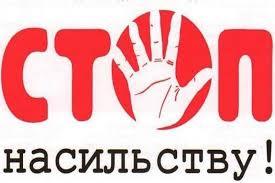 